滴滴-《科技有AI 为美好出发》广 告 主：滴滴所属行业：交通执行时间：2020.07.18参选类别：视频内容营销类营销背景滴滴自动驾驶首次向公众开放服务之际，希望通过在美好场景的复现以及未来的展望，展现滴滴自动驾驶对人们出行的影响以及产生的社会价值，也让人们对自动驾驶的未来，充满信心和期待。策略与创意网约车出行已经成为大家生活中必不可少的一部分，而自动驾驶网约车将给大家提供更高效、更贴心、更可靠、更未来的出行方式。以“科技有AI，为美好出发”为主题，希望科技在带来便捷的同时，也能带来更多的美好与温暖。影片通过对几组人物出行场景的巧妙串联，展现了一天不同时刻中，自动驾驶网约车给生活带来的便利，同时通过创意小情节，凸显出了车辆平稳、安全的性能优势，同时传递科技有爱，美好出行的品牌理念。执行过程/媒体表现腾讯视频链接：https://v.qq.com/x/page/w31054bu1sk.html 影片在滴滴自动驾驶向公众开放服务之际，进行投放，也引发了大家对于自动驾驶的探讨，科技不再是冷冰冰的技术。影片传递的美好出行的理念，也帮助滴滴消除大家对于科技的顾虑，而更积极，更期待的迎接未来自动驾驶时代的到来。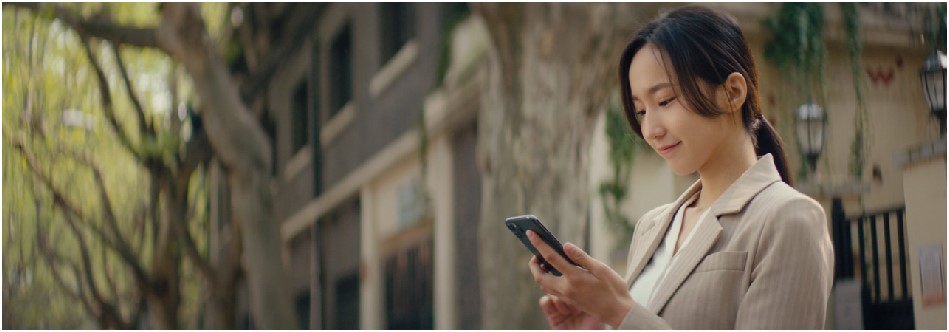 营销效果与市场反馈视频上线后，在1周内被大量的转发以及评论，受到点赞和好评。视频内容在社交网络中被大量的转载。大量的投放于各大媒体平台，微博、微信、腾讯、优酷、新片场、好看视频等。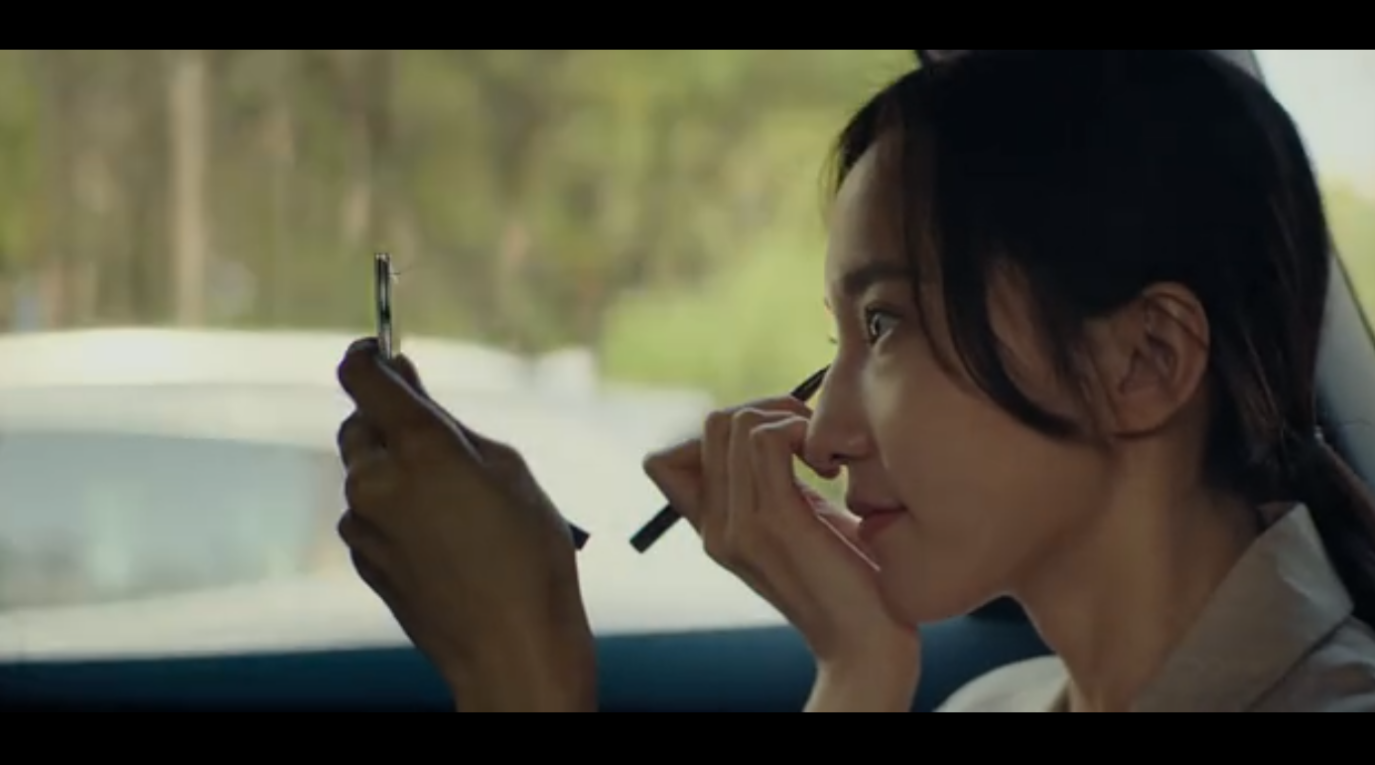 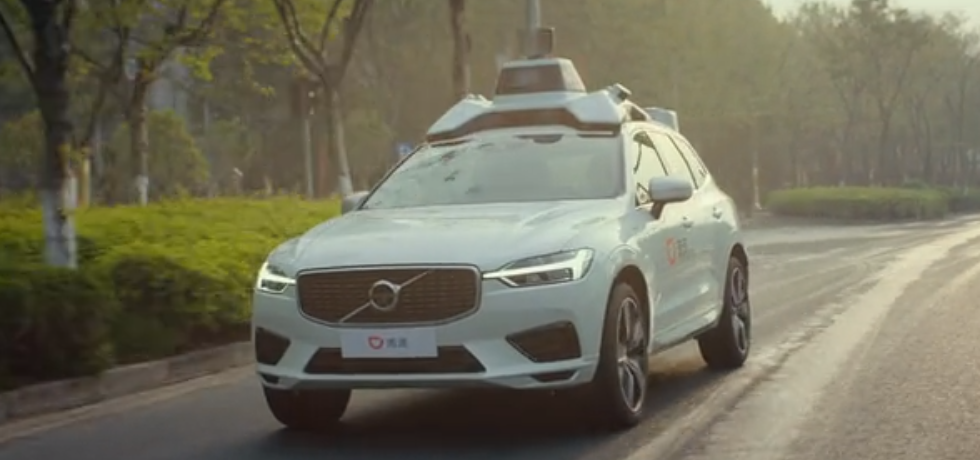 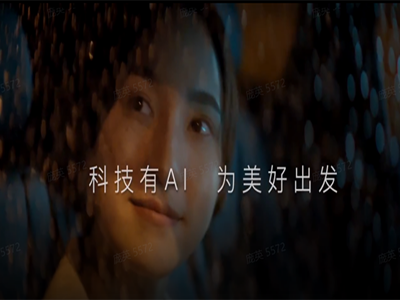 